Chicken/backyard poultry husbandry questionnaire                                                               Many health problems in backyard poultry can arise from inappropriate husbandry. By filling out the information below, to the best of your ability, we can more accurately identify your bird’s problem/s.                                      Chicken/backyard poultry husbandry questionnaire                                                               Many health problems in backyard poultry can arise from inappropriate husbandry. By filling out the information below, to the best of your ability, we can more accurately identify your bird’s problem/s.                                      Chicken/backyard poultry husbandry questionnaire                                                               Many health problems in backyard poultry can arise from inappropriate husbandry. By filling out the information below, to the best of your ability, we can more accurately identify your bird’s problem/s.                                      Chicken/backyard poultry husbandry questionnaire                                                               Many health problems in backyard poultry can arise from inappropriate husbandry. By filling out the information below, to the best of your ability, we can more accurately identify your bird’s problem/s.                                      Chicken/backyard poultry husbandry questionnaire                                                               Many health problems in backyard poultry can arise from inappropriate husbandry. By filling out the information below, to the best of your ability, we can more accurately identify your bird’s problem/s.                                      Chicken/backyard poultry husbandry questionnaire                                                               Many health problems in backyard poultry can arise from inappropriate husbandry. By filling out the information below, to the best of your ability, we can more accurately identify your bird’s problem/s.                                      Chicken/backyard poultry husbandry questionnaire                                                               Many health problems in backyard poultry can arise from inappropriate husbandry. By filling out the information below, to the best of your ability, we can more accurately identify your bird’s problem/s.                                      Chicken/backyard poultry husbandry questionnaire                                                               Many health problems in backyard poultry can arise from inappropriate husbandry. By filling out the information below, to the best of your ability, we can more accurately identify your bird’s problem/s.                                      GENERALGENERALGENERALGENERALGENERALGENERALGENERALGENERALName:Name:Name:Name:Name:Name:Name:Name:Species/breed:Species/breed:Species/breed:Species/breed:Species/breed:Species/breed:Species/breed:Species/breed:Age/date of birth:Age/date of birth:Age/date of birth:Age/date of birth:Age/date of birth:Is age accurate or estimate?Is age accurate or estimate?Is age accurate or estimate?Gender (note method that gender was identified (eg. DNA sexing, lays eggs)): Gender (note method that gender was identified (eg. DNA sexing, lays eggs)): Gender (note method that gender was identified (eg. DNA sexing, lays eggs)):  male male female female unknownHow long have you owned your bird? How long have you owned your bird? How long have you owned your bird? How long have you owned your bird? How long have you owned your bird? How long have you owned your bird? How long have you owned your bird? How long have you owned your bird? Where did you obtain your bird? Where did you obtain your bird? Where did you obtain your bird? Where did you obtain your bird? Where did you obtain your bird? Where did you obtain your bird? Where did you obtain your bird? Where did you obtain your bird? Has your bird received any vaccinations? Has your bird received any vaccinations? Has your bird received any vaccinations? Has your bird received any vaccinations? Has your bird received any vaccinations? Has your bird received any vaccinations? Has your bird received any vaccinations? Has your bird received any vaccinations? Do you routinely administer any anti-parasite treatments? Do you routinely administer any anti-parasite treatments? Do you routinely administer any anti-parasite treatments? Do you routinely administer any anti-parasite treatments? Do you routinely administer any anti-parasite treatments? Do you routinely administer any anti-parasite treatments? Do you routinely administer any anti-parasite treatments? Do you routinely administer any anti-parasite treatments? Do you own any other birds/pets? Do you own any other birds/pets? Do you own any other birds/pets? Do you own any other birds/pets? Do you own any other birds/pets? Do you own any other birds/pets? Do you own any other birds/pets? Do you own any other birds/pets? HOUSINGHOUSINGHOUSINGHOUSINGHOUSINGHOUSINGHOUSINGHOUSINGCoop size and material: Coop size and material: Coop size and material: Coop size and material: Coop size and material: Coop size and material: Coop size and material: Coop size and material: Where is the coop located?Where is the coop located?Where is the coop located?Where is the coop located?Where is the coop located?Where is the coop located?Where is the coop located?Where is the coop located?Is the coop predator, pest and weather proof? Is the coop predator, pest and weather proof? Is the coop predator, pest and weather proof? Is the coop predator, pest and weather proof? Is the coop predator, pest and weather proof? Is the coop predator, pest and weather proof? Is the coop predator, pest and weather proof? Is the coop predator, pest and weather proof? Number of perches:Number of perches:Perch material:Perch material:Perch material:Perch material:Perch material:Perch material:Furniture (list and describe types and material, nest box and any other furnishing):Furniture (list and describe types and material, nest box and any other furnishing):Furniture (list and describe types and material, nest box and any other furnishing):Furniture (list and describe types and material, nest box and any other furnishing):Furniture (list and describe types and material, nest box and any other furnishing):Furniture (list and describe types and material, nest box and any other furnishing):Furniture (list and describe types and material, nest box and any other furnishing):Furniture (list and describe types and material, nest box and any other furnishing):What is on the bottom of the coop?What is on the bottom of the coop?What is on the bottom of the coop?What is on the bottom of the coop?What is on the bottom of the coop?What is on the bottom of the coop?What is on the bottom of the coop?What is on the bottom of the coop?How often is the coop cleaned and with what?How often is the coop cleaned and with what?How often is the coop cleaned and with what?How often is the coop cleaned and with what?How often is the coop cleaned and with what?How often is the coop cleaned and with what?How often is the coop cleaned and with what?How often is the coop cleaned and with what?Does your bird free roam in the backyard? If so, how many hours a day? Does your bird free roam in the backyard? If so, how many hours a day? Does your bird free roam in the backyard? If so, how many hours a day? Does your bird free roam in the backyard? If so, how many hours a day? Does your bird free roam in the backyard? If so, how many hours a day? Does your bird free roam in the backyard? If so, how many hours a day? Does your bird free roam in the backyard? If so, how many hours a day? Does your bird free roam in the backyard? If so, how many hours a day? DIETDIETDIETDIETDIETDIETDIETDIETWhich of the following do you feed your bird?Description/brandDescription/brandDescription/brandAmount fedAmount fedFrequency fed Frequency fed  Seed mix Pellets Vegetables/fruit Grit (shell, egg shells)  Human food/scraps Supplements OtherType of food dish (number, size, material):Type of food dish (number, size, material):Type of food dish (number, size, material):Type of food dish (number, size, material):Type of food dish (number, size, material):Type of food dish (number, size, material):Type of food dish (number, size, material):Type of food dish (number, size, material):Water dish, water source and frequency changed:Water dish, water source and frequency changed:Water dish, water source and frequency changed:Water dish, water source and frequency changed:Water dish, water source and frequency changed:Water dish, water source and frequency changed:Water dish, water source and frequency changed:Water dish, water source and frequency changed:routineroutineroutineroutineroutineroutineroutineroutineBedtime and waking up time:Bedtime and waking up time:Bedtime and waking up time:Bedtime and waking up time:Bedtime and waking up time:Bedtime and waking up time:Bedtime and waking up time:Bedtime and waking up time:Does your bird lay eggs? If so, how often and are the eggs normal in appearance? Does your bird lay eggs? If so, how often and are the eggs normal in appearance? Does your bird lay eggs? If so, how often and are the eggs normal in appearance? Does your bird lay eggs? If so, how often and are the eggs normal in appearance? Does your bird lay eggs? If so, how often and are the eggs normal in appearance? Does your bird lay eggs? If so, how often and are the eggs normal in appearance? Does your bird lay eggs? If so, how often and are the eggs normal in appearance? Does your bird lay eggs? If so, how often and are the eggs normal in appearance? Do you or your family members consume the eggs? Do you or your family members consume the eggs? Do you or your family members consume the eggs? Do you or your family members consume the eggs? Do you or your family members consume the eggs? Do you or your family members consume the eggs? Do you or your family members consume the eggs? Do you or your family members consume the eggs? Does your bird have any behavioural problems that concern you?Does your bird have any behavioural problems that concern you?Does your bird have any behavioural problems that concern you?Does your bird have any behavioural problems that concern you?Does your bird have any behavioural problems that concern you?Does your bird have any behavioural problems that concern you?Does your bird have any behavioural problems that concern you?Does your bird have any behavioural problems that concern you?ADDITIONAL INFORMATIONADDITIONAL INFORMATIONADDITIONAL INFORMATIONADDITIONAL INFORMATIONADDITIONAL INFORMATIONADDITIONAL INFORMATIONADDITIONAL INFORMATIONADDITIONAL INFORMATIONIf there are any other important aspects of your bird’s husbandry, please note them here:If there are any other important aspects of your bird’s husbandry, please note them here:If there are any other important aspects of your bird’s husbandry, please note them here:If there are any other important aspects of your bird’s husbandry, please note them here:If there are any other important aspects of your bird’s husbandry, please note them here:If there are any other important aspects of your bird’s husbandry, please note them here:If there are any other important aspects of your bird’s husbandry, please note them here:If there are any other important aspects of your bird’s husbandry, please note them here:What is the primary reason for your bird’s vet visit?What is the primary reason for your bird’s vet visit?What is the primary reason for your bird’s vet visit?What is the primary reason for your bird’s vet visit?What is the primary reason for your bird’s vet visit?What is the primary reason for your bird’s vet visit?What is the primary reason for your bird’s vet visit?What is the primary reason for your bird’s vet visit?If possible, please bring photos of your bird’s housing. Thank you. We look forward to meeting you soon. 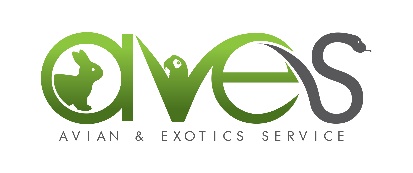 If possible, please bring photos of your bird’s housing. Thank you. We look forward to meeting you soon. If possible, please bring photos of your bird’s housing. Thank you. We look forward to meeting you soon. If possible, please bring photos of your bird’s housing. Thank you. We look forward to meeting you soon. If possible, please bring photos of your bird’s housing. Thank you. We look forward to meeting you soon. If possible, please bring photos of your bird’s housing. Thank you. We look forward to meeting you soon. If possible, please bring photos of your bird’s housing. Thank you. We look forward to meeting you soon. If possible, please bring photos of your bird’s housing. Thank you. We look forward to meeting you soon. 